COLORADO RIVER FORECASTING SERVICE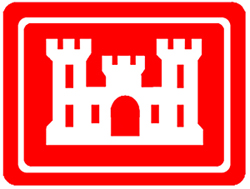 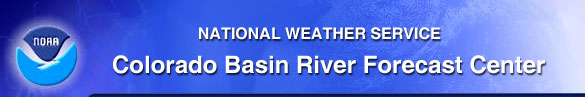 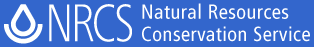 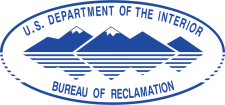 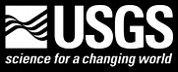 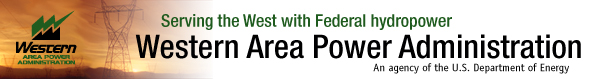 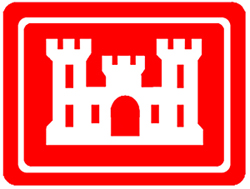 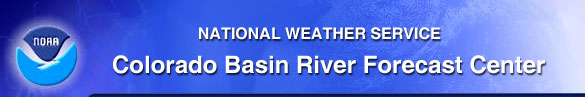 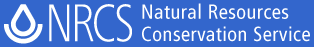 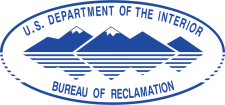 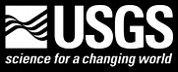 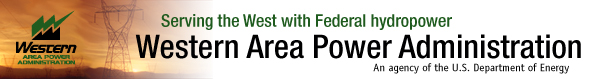 TECHNICAL COMMITTEESPRING 2015 MEETINGThursday, March 26, 2015Colorado Basin River Forecasting Center2242 West North TempleSalt Lake City, UT 84116Webinar: https://global.gotomeeting.com/join/956528229Conference Call Line: 1-877-929-0660|Password: 170637410:00 am*	Welcome and Introductions10:15 am	CBRFC/NRCS: Water Year 2015 runoff forecasts for Upper and Lower Colorado River Basins.11:15 am	Research update on the performance of an energy snow model within CHPS, John Koudelka (Utah State University)12:00 am	Lunch 1:00 pm	Forecast and Reservoir Operation Modeling Uncertainty Scoping Team (FROMUS) Update1:30 pm	Reclamation UC Updates 2:00 pm	Reclamation LC Update 2:30 pm	CRFS Agency Updates3:00 pm 	BusinessNext meeting date Miscellaneous3:15 pm 	Adjourn*-All times reflect Mountain Daylight Time